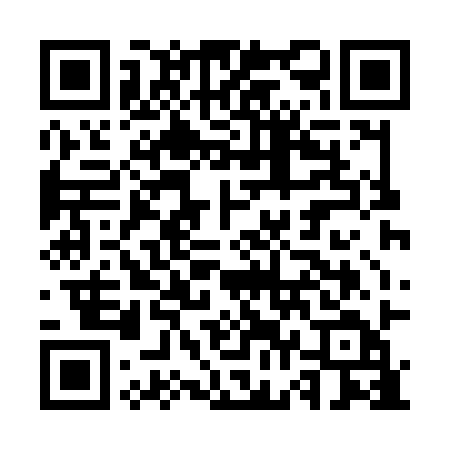 Ramadan times for Dikhil, DjiboutiMon 11 Mar 2024 - Wed 10 Apr 2024High Latitude Method: NonePrayer Calculation Method: Muslim World LeagueAsar Calculation Method: ShafiPrayer times provided by https://www.salahtimes.comDateDayFajrSuhurSunriseDhuhrAsrIftarMaghribIsha11Mon5:105:106:2012:203:396:216:217:2712Tue5:095:096:1912:203:396:216:217:2713Wed5:095:096:1912:203:386:216:217:2714Thu5:085:086:1812:203:386:216:217:2715Fri5:085:086:1812:193:376:216:217:2716Sat5:075:076:1712:193:376:216:217:2717Sun5:065:066:1612:193:366:216:217:2718Mon5:065:066:1612:183:366:216:217:2719Tue5:055:056:1512:183:356:216:217:2720Wed5:055:056:1512:183:356:216:217:2721Thu5:045:046:1412:183:346:216:217:2722Fri5:035:036:1312:173:336:216:217:2723Sat5:035:036:1312:173:336:216:217:2724Sun5:025:026:1212:173:326:216:217:2725Mon5:015:016:1212:163:316:216:217:2726Tue5:015:016:1112:163:316:216:217:2827Wed5:005:006:1012:163:306:216:217:2828Thu4:594:596:1012:153:296:216:217:2829Fri4:594:596:0912:153:296:216:217:2830Sat4:584:586:0812:153:286:216:217:2831Sun4:574:576:0812:153:276:216:217:281Mon4:574:576:0712:143:276:216:217:282Tue4:564:566:0712:143:266:216:217:283Wed4:554:556:0612:143:256:226:227:284Thu4:554:556:0512:133:246:226:227:285Fri4:544:546:0512:133:246:226:227:286Sat4:534:536:0412:133:236:226:227:287Sun4:534:536:0412:133:226:226:227:288Mon4:524:526:0312:123:216:226:227:289Tue4:524:526:0312:123:216:226:227:2910Wed4:514:516:0212:123:206:226:227:29